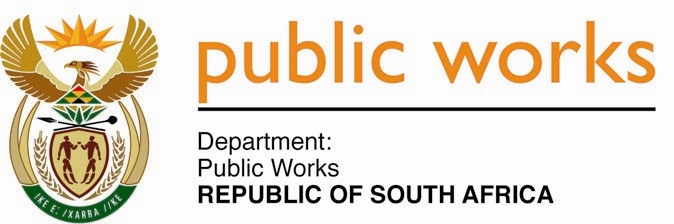 MINISTRY PUBLIC WORKSREPUBLIC OF SOUTH AFRICA Department of Public Works l Central Government Offices l 256 Madiba Street l Pretoria l Contact: +27 (0)12 406 2034 l +27 (0)12 406 1224Private Bag X9155 l CAPE TOWN, 8001 l RSA 4th Floor Parliament Building l 120 Plain Street l CAPE TOWN l Tel: +27 21 468 6900 Fax: +27 21 462 4592 www.publicworks.gov.za NATIONAL ASSEMBLYWRITTEN REPLYQUESTION NUMBER:					        	313 [NO. NW317E]INTERNAL QUESTION PAPER NO.:				02DATE OF PUBLICATION:					        	19 FEBRUARY 2021DATE OF REPLY:						            06 MARCH 2021313.	Mr J Selfe (DA) asked the Minister of Public Works and Infrastructure :(1)	Whether, with reference to the property known as Elwyn Court, Chelmsford Road, Vredehoek, Cape Town, her department has taken any steps to evict any occupant that is living in the specified property illegally and/or without paying rent; if not, why not; if so, what steps have been taken; (2)	what steps does her department envisage to take in order to (a) rehabilitate the building and/or (b) dispose of this property and (c) in each case, on what date?											 NW317E_______________________________________________________________________________REPLY:The Minister of Public Works and Infrastructure: I am informed by the Department that the Department has taken steps to evict all illegal occupants from the specified property.  The matter has been referred to the State Attorney for eviction.There is a Project registered for the rehabilitation of the building. This Project is currently in the planning stages It is not currently intended for disposal The administrative functions of the Project can continue, however the implementation and date of the physical hand over of the site is delayed due to the impending eviction.  As such a start date for the rehabilitation cannot be confirmed.